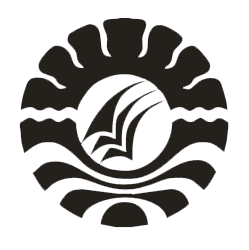 SKRIPSIPENGEMBANGAN MULTIMEDIA INTERAKTIF MENGGUNAKAN SOFTWARE ADOBE FLASH PROFESSIONAL CS6 PADA MATA PELAJARAN BIOLOGI KELAS XI DI SMA NEGERI 12 MAKASSAR FADWA KHAIRIYYAH NURDINPROGRAM STUDI TEKNOLOGI PENDIDIKAN FAKULTAS ILMU PENDIDIKAN UNIVERSITAS NEGERI MAKASSAR 2018 PENGEMBANGAN MULTIMEDIA INTERAKTIF MENGGUNAKAN SOFTWARE ADOBE FLASH PROFESSIONAL CS6 PADA MATA PELAJARAN BIOLOGI KELAS XI DI SMA NEGERI 12 MAKASSAR SKRIPSIDiajukan untuk Memenuhi Sebagian Persyaratan Guna Memperoleh Gelar Sarjana Pendidikan pada Program Studi Teknologi Pendidikan Strata Satu Fakultas Ilmu Pendidikan Universitas Negeri MakassarOleh:FADWA KHAIRIYYAH NURDIN1441041002PROGRAM STUDI TEKNOLOGI PENDIDIKAN FAKULTAS ILMU PENDIDIKAN UNIVERSITAS NEGERI MAKASSAR 2018 